Лекция: Простые фотонавыкиКак научиться правильно фотографировать зеркалкой?Совет 1. Правило нечетностиЗдесь все просто, старайтесь при фотографировании располагать на вашем кадре нечетное количество предметов, будь это простые фрукты (как на фото ниже), так и группы людей. Поверьте, нечетное количество объектов смотрится намного приятней, чем их четное количество.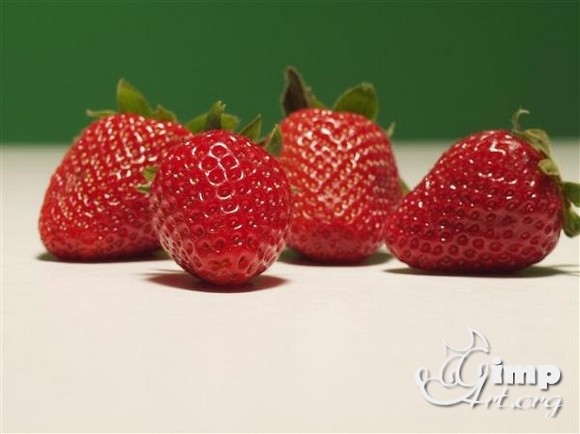 Четное количество ягод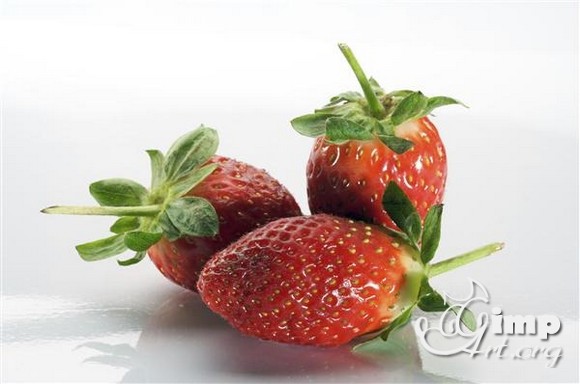 а здесь всего три ягодкиСовет 2. Ограничение фокуса или малая глубина резкостиЭто совет больше наверно относится к общим советам «как улучшить фото», но пусть будет до кучи. Смысл его заключается в использовании светосильных объективов с максимально открытой диафрагмой для данного объектива ( 1.2, 1.4, 1.8). Благодаря этому, у нас получится очень четкий фотографируемый объект, но при этом фон будет размыт, как и деревья на ниже представленном снимке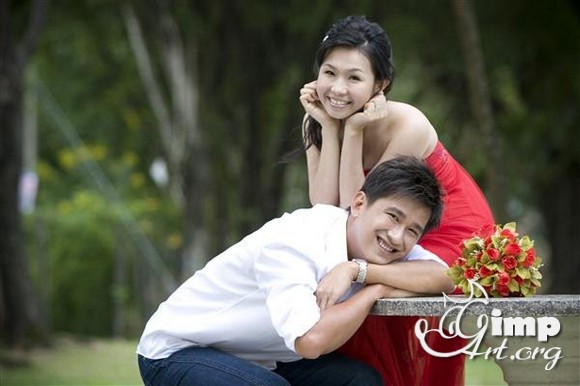 Данный совет помогает избавиться от лишнего «мусора» на заднем плане и создать основной акцент на фотографируемом объекте. Вот так, теперь вы знаете еще и секрет получения красивого размытого заднего фона.  Теперь вы истинный профессионал 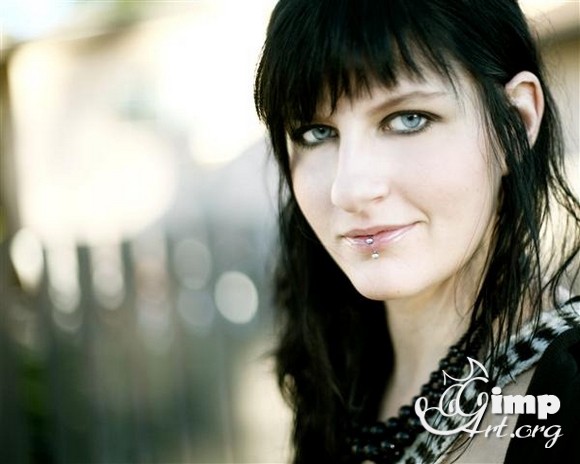 Совет 3. Правило третейНаверно самый пресловутый совет, но при этом один из самых эффективных и популярных способов построения грамотной композиции кадра. Вы в одночасье улучшите свои снимки, сделанные зеркалкой, если будете передерживаться данного совета. Его смысл заключается в том, что фотографируемый объект правильно располагается в одной из 4 точек воображаемой сетки 3 × 3 , как на примере ниже.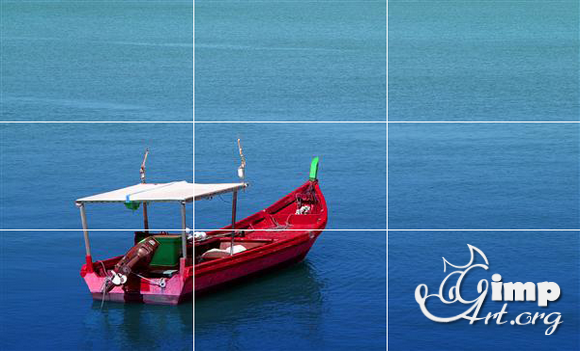 В настоящее время, большинство современных фотоаппаратов позволяют выводит такую сетку на экран при фотографировании (зависит от конкретной модели фотика). Ниже портрет по этому правилу 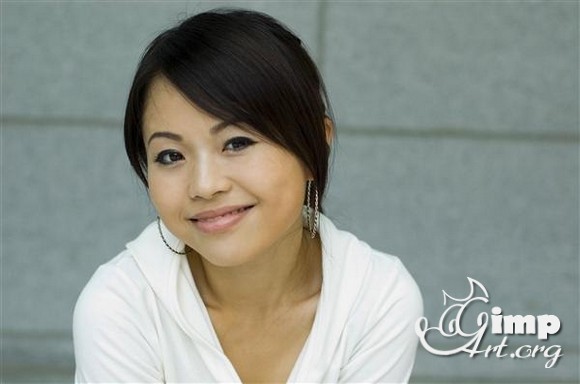 Совет 4. Упрощение кадраКак говорится: «чем проще кадр, тем лучше». Нам не что не мешает наслаждаться основным объектом, изображенным на фото.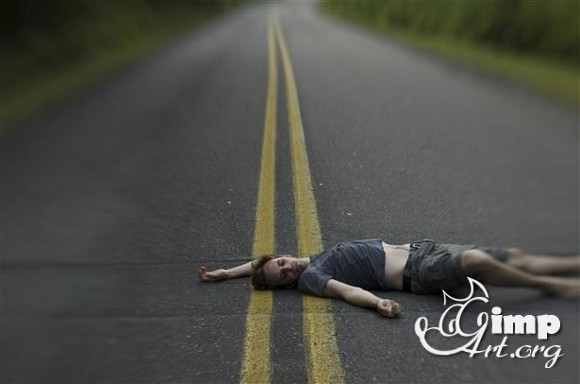 Кроме этого, вы можете использовать совет №2 вместе с текущим, чтобы размыть отвлекающие детали на снимке.Совет 5. ЦентрированиеВот вам еще один совет, как фотографировать зеркалкой. У вас не получилось воспользоваться «правилом третей», тогда просто разместите основной объект в центре кадра,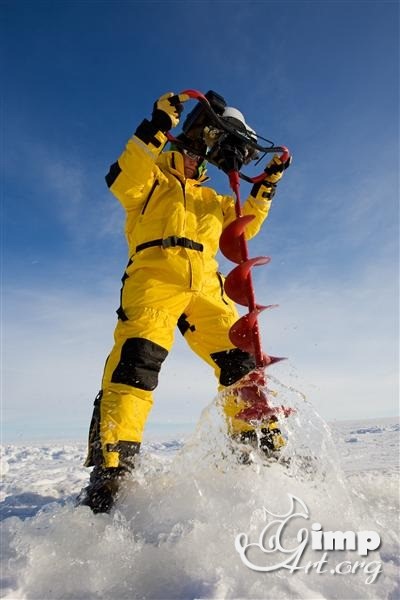 оставив немного свободного пространства по краям. Данным советом также лучше воспользоваться, когда на фотографии мало второстепенных деталей, а есть один основной объект для вашего снимка.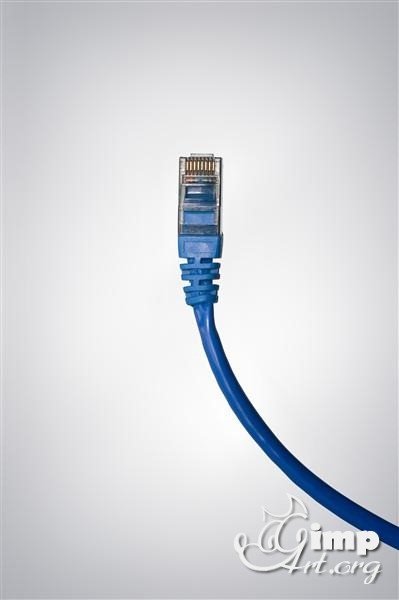 Совет 6. Добавьте пространства перед движущемся объектомТоже важный совет, который всегда нужно помнить. Едет кто-то на велосипеде, на машине, да просто прогуливающееся парочка по парку. Просто возьмите и добавьте пространства перед объектом, и кадр заживет новой жизнью, поверьте мне на слово. Это работает.Взгляните ниже, кадр построен по «правилу третей» плюс к нему добавлен данный совет. И фотография сразу становится живее. Мы ждем завершения, домысливаем у себя в голове, что вот, в какой то миг, сноубордист приземлится.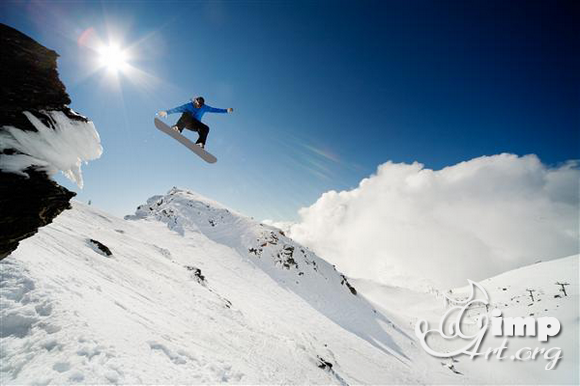 А вот еще один кадр для примера, взгляните на бегунью на первом скриншоте, пространство перед ней делает фото более активным.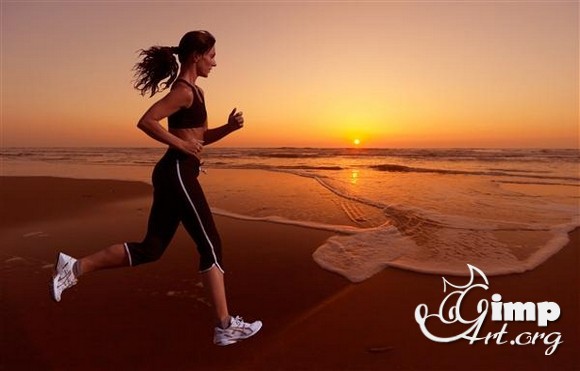 И вот кадр, когда объект выходит из фотографии. Бег уже закончен.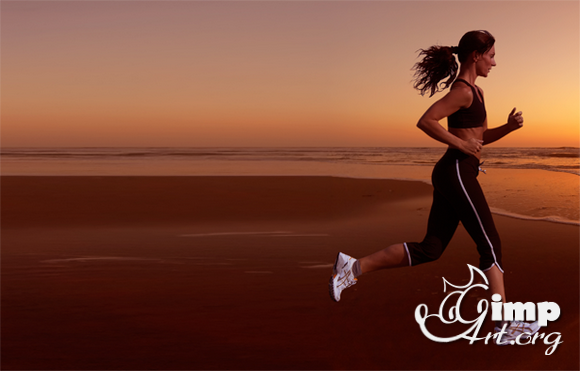 Совет 7. S-криваяВот это да! И здесь эта пресловутая кривая вида S. Помните, как я рассказывал вам, что использование такой кривой поднимает насыщенность фотографии и делает ее более выразительной? А зачем нам эта кривая? Просто фото на которой изображена такая мнимая (воображаемая кривая) выглядит более динамичным,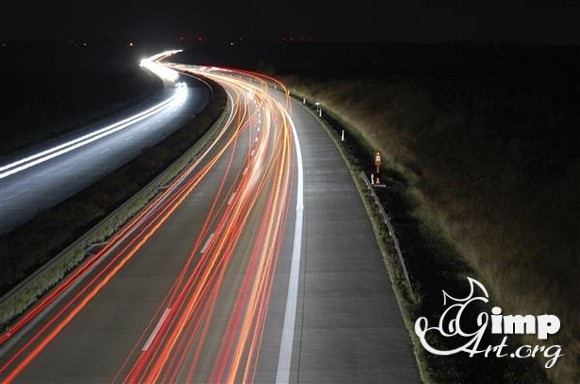 по сравнению с фотографией где такой кривой нет.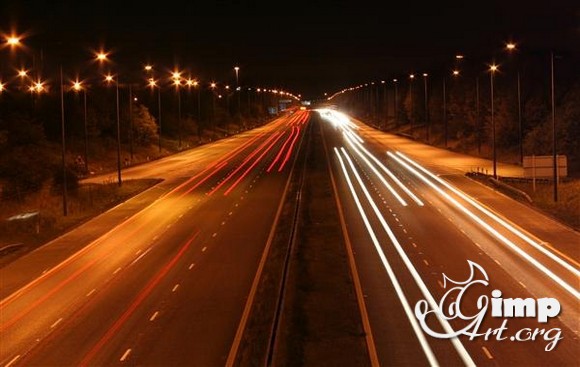 Использование S — кривой также можно наблюдать на античных скульптурах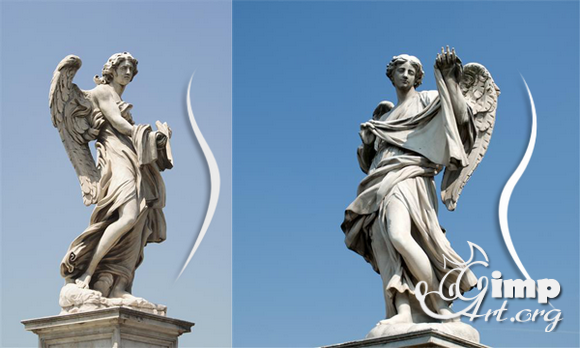 Совет 8. Добавьте что-то на передний планНа большинстве современных пейзажных фотографиях, как правило присутствует средней план и задний (самое удаленное место на снимке — это горы , горизонт и т.п.)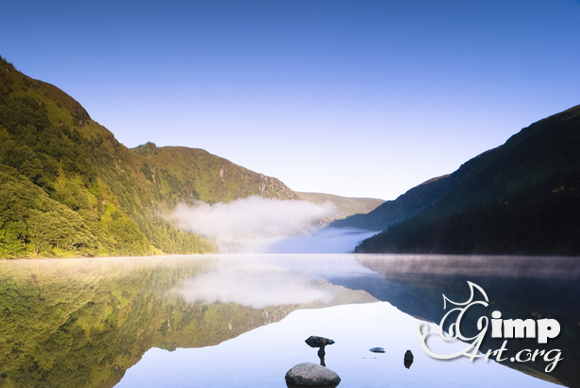 И очень мало вниманию уделяется переднему плану. Хотите поднять свой уровень фотографии выше, просто возьмите и добавьте что-то на передний план. Например камень, как на фотографии ниже. Это сразу придаст объем и чувство присутствия в том месте, где сделана фотография.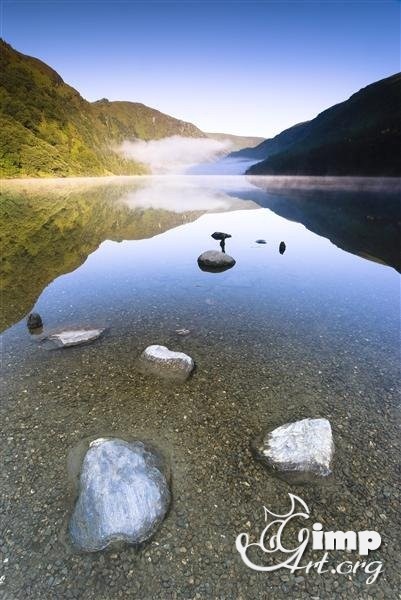 Также, данный прием очень хорошо работает и при портретной съемке. Просто добавьте что-то на передний план — вот вам и еще один простой совет, как научиться фотографировать профессионально.Совет 9. Заполните полностью кадрЕсли вы думаете, что достаточно близко к фотографируемому объекту, тогда попробуйте просто подойти к нему еще ближе. Просто подойдите ближе и заполните кадр полностью, и в этом случае вы получите совершено другую композицию.Взгляните ниже. На фотографии один и тот же волк, но история, которую рассказывает снимок — разная.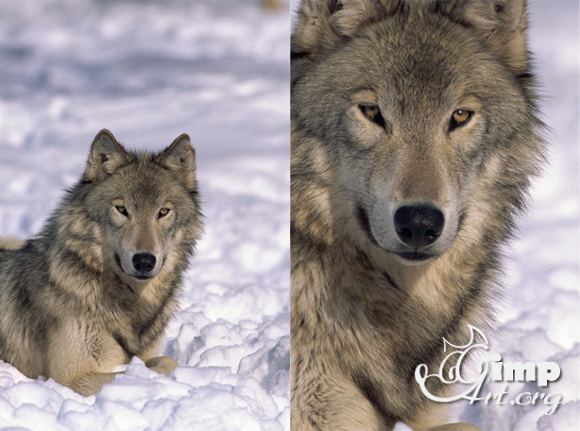 Совет 10. Создайте обрамление кадраЕще один совет, который выведет ваши фото на новый уровень. Просто нужно найти в окружающей обстановке естественную или созданную искусственно рамку. Что я имею ввиду под словом «рамка»? Это может быть что угодно, арка моста, арка кого-нибудь дома и т.п. Посмотрите, как преобразился Татж -Махал на фото ниже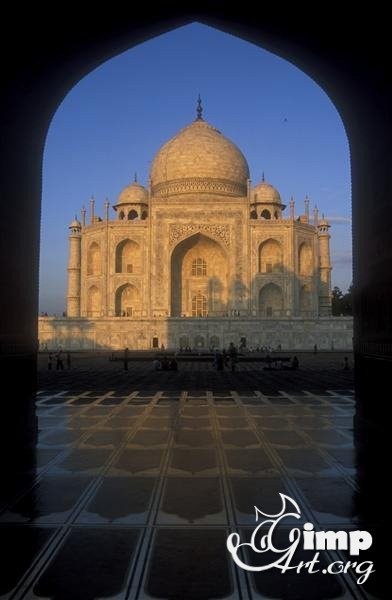 А вот еще один пример использования естественной рамки на фотографии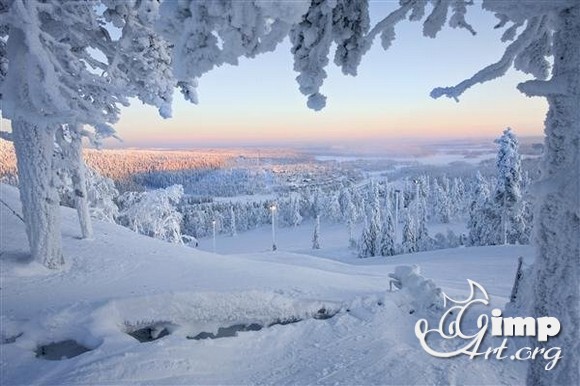 